ข้อเสนอแนะในการจัดกิจกรรมการฝึกอบรมและพัฒนาบุคลากร/สัมมนาในครั้งนี้............................................................................................................................................................................................................................................................................................................................................................................................................................................................................................................................................................................................................................................................................................................................................................................................................................................................................................................................................................................................................................................................................หัวข้อเรื่อง/ชื่อเรื่องซึ่งผู้เข้ารับการฝึกอบรมและพัฒนาบุคลากรมีความสนใจในการจัดกิจกรรมการฝึกอบรมและพัฒนาบุคลากร/สัมมนาครั้งต่อไป............................................................................................................................................................................................................................................................................................................................................................................................................................................................................................................................................................................................................................................................................................................................................................................................................................................................................................................................................................................................................................................................................ขอขอบคุณในความร่วมมือ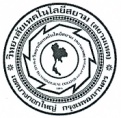 แบบประเมินผลการจัดกิจกรรมการฝึกอบรมและพัฒนาบุคลากรEvaluation Form of Training Activities and Personnel DevelopmentแบบประเมินผลการจัดกิจกรรมการฝึกอบรมและพัฒนาบุคลากรEvaluation Form of Training Activities and Personnel DevelopmentแบบประเมินผลการจัดกิจกรรมการฝึกอบรมและพัฒนาบุคลากรEvaluation Form of Training Activities and Personnel DevelopmentแบบประเมินผลการจัดกิจกรรมการฝึกอบรมและพัฒนาบุคลากรEvaluation Form of Training Activities and Personnel DevelopmentแบบประเมินผลการจัดกิจกรรมการฝึกอบรมและพัฒนาบุคลากรEvaluation Form of Training Activities and Personnel DevelopmentแบบประเมินผลการจัดกิจกรรมการฝึกอบรมและพัฒนาบุคลากรEvaluation Form of Training Activities and Personnel DevelopmentแบบประเมินผลการจัดกิจกรรมการฝึกอบรมและพัฒนาบุคลากรEvaluation Form of Training Activities and Personnel DevelopmentแบบประเมินผลการจัดกิจกรรมการฝึกอบรมและพัฒนาบุคลากรEvaluation Form of Training Activities and Personnel DevelopmentแบบประเมินผลการจัดกิจกรรมการฝึกอบรมและพัฒนาบุคลากรEvaluation Form of Training Activities and Personnel DevelopmentแบบประเมินผลการจัดกิจกรรมการฝึกอบรมและพัฒนาบุคลากรEvaluation Form of Training Activities and Personnel DevelopmentแบบประเมินผลการจัดกิจกรรมการฝึกอบรมและพัฒนาบุคลากรEvaluation Form of Training Activities and Personnel DevelopmentแบบประเมินผลการจัดกิจกรรมการฝึกอบรมและพัฒนาบุคลากรEvaluation Form of Training Activities and Personnel Developmentบก 19บก 19บก 19บก 19หัวข้อเรื่อง/ชื่อเรื่อง (Topic/Title)…….…………………………................….......................................................................................................................................................…...……สถานที่ (Place)….…..............…................................................................................................................................…....… เวลา (Time)….........................….................................คำชี้แจง  1. กรุณาใส่เครื่องหมาย “  ” ลงในช่องว่างตามความคิดเห็นของท่าน            2. แบบประเมินนี้มีลักษณะเป็นการสอบถามความคิดเห็นเกี่ยวกับระดับความรู้/ความพึงพอใจจากการเข้าร่วมการจัดกิจกรรมการฝึกอบรมและพัฒนาบุคลากร               โดยแบ่งเป็น 5 ระดับ มีความหมายดังนี้คือ ระดับ 5 = มากที่สุด, ระดับ 4 = มาก, ระดับ 3 = ปานกลาง, ระดับ 2 = น้อย และ ระดับ 1 = น้อยที่สุดหัวข้อเรื่อง/ชื่อเรื่อง (Topic/Title)…….…………………………................….......................................................................................................................................................…...……สถานที่ (Place)….…..............…................................................................................................................................…....… เวลา (Time)….........................….................................คำชี้แจง  1. กรุณาใส่เครื่องหมาย “  ” ลงในช่องว่างตามความคิดเห็นของท่าน            2. แบบประเมินนี้มีลักษณะเป็นการสอบถามความคิดเห็นเกี่ยวกับระดับความรู้/ความพึงพอใจจากการเข้าร่วมการจัดกิจกรรมการฝึกอบรมและพัฒนาบุคลากร               โดยแบ่งเป็น 5 ระดับ มีความหมายดังนี้คือ ระดับ 5 = มากที่สุด, ระดับ 4 = มาก, ระดับ 3 = ปานกลาง, ระดับ 2 = น้อย และ ระดับ 1 = น้อยที่สุดหัวข้อเรื่อง/ชื่อเรื่อง (Topic/Title)…….…………………………................….......................................................................................................................................................…...……สถานที่ (Place)….…..............…................................................................................................................................…....… เวลา (Time)….........................….................................คำชี้แจง  1. กรุณาใส่เครื่องหมาย “  ” ลงในช่องว่างตามความคิดเห็นของท่าน            2. แบบประเมินนี้มีลักษณะเป็นการสอบถามความคิดเห็นเกี่ยวกับระดับความรู้/ความพึงพอใจจากการเข้าร่วมการจัดกิจกรรมการฝึกอบรมและพัฒนาบุคลากร               โดยแบ่งเป็น 5 ระดับ มีความหมายดังนี้คือ ระดับ 5 = มากที่สุด, ระดับ 4 = มาก, ระดับ 3 = ปานกลาง, ระดับ 2 = น้อย และ ระดับ 1 = น้อยที่สุดหัวข้อเรื่อง/ชื่อเรื่อง (Topic/Title)…….…………………………................….......................................................................................................................................................…...……สถานที่ (Place)….…..............…................................................................................................................................…....… เวลา (Time)….........................….................................คำชี้แจง  1. กรุณาใส่เครื่องหมาย “  ” ลงในช่องว่างตามความคิดเห็นของท่าน            2. แบบประเมินนี้มีลักษณะเป็นการสอบถามความคิดเห็นเกี่ยวกับระดับความรู้/ความพึงพอใจจากการเข้าร่วมการจัดกิจกรรมการฝึกอบรมและพัฒนาบุคลากร               โดยแบ่งเป็น 5 ระดับ มีความหมายดังนี้คือ ระดับ 5 = มากที่สุด, ระดับ 4 = มาก, ระดับ 3 = ปานกลาง, ระดับ 2 = น้อย และ ระดับ 1 = น้อยที่สุดหัวข้อเรื่อง/ชื่อเรื่อง (Topic/Title)…….…………………………................….......................................................................................................................................................…...……สถานที่ (Place)….…..............…................................................................................................................................…....… เวลา (Time)….........................….................................คำชี้แจง  1. กรุณาใส่เครื่องหมาย “  ” ลงในช่องว่างตามความคิดเห็นของท่าน            2. แบบประเมินนี้มีลักษณะเป็นการสอบถามความคิดเห็นเกี่ยวกับระดับความรู้/ความพึงพอใจจากการเข้าร่วมการจัดกิจกรรมการฝึกอบรมและพัฒนาบุคลากร               โดยแบ่งเป็น 5 ระดับ มีความหมายดังนี้คือ ระดับ 5 = มากที่สุด, ระดับ 4 = มาก, ระดับ 3 = ปานกลาง, ระดับ 2 = น้อย และ ระดับ 1 = น้อยที่สุดหัวข้อเรื่อง/ชื่อเรื่อง (Topic/Title)…….…………………………................….......................................................................................................................................................…...……สถานที่ (Place)….…..............…................................................................................................................................…....… เวลา (Time)….........................….................................คำชี้แจง  1. กรุณาใส่เครื่องหมาย “  ” ลงในช่องว่างตามความคิดเห็นของท่าน            2. แบบประเมินนี้มีลักษณะเป็นการสอบถามความคิดเห็นเกี่ยวกับระดับความรู้/ความพึงพอใจจากการเข้าร่วมการจัดกิจกรรมการฝึกอบรมและพัฒนาบุคลากร               โดยแบ่งเป็น 5 ระดับ มีความหมายดังนี้คือ ระดับ 5 = มากที่สุด, ระดับ 4 = มาก, ระดับ 3 = ปานกลาง, ระดับ 2 = น้อย และ ระดับ 1 = น้อยที่สุดหัวข้อเรื่อง/ชื่อเรื่อง (Topic/Title)…….…………………………................….......................................................................................................................................................…...……สถานที่ (Place)….…..............…................................................................................................................................…....… เวลา (Time)….........................….................................คำชี้แจง  1. กรุณาใส่เครื่องหมาย “  ” ลงในช่องว่างตามความคิดเห็นของท่าน            2. แบบประเมินนี้มีลักษณะเป็นการสอบถามความคิดเห็นเกี่ยวกับระดับความรู้/ความพึงพอใจจากการเข้าร่วมการจัดกิจกรรมการฝึกอบรมและพัฒนาบุคลากร               โดยแบ่งเป็น 5 ระดับ มีความหมายดังนี้คือ ระดับ 5 = มากที่สุด, ระดับ 4 = มาก, ระดับ 3 = ปานกลาง, ระดับ 2 = น้อย และ ระดับ 1 = น้อยที่สุดหัวข้อเรื่อง/ชื่อเรื่อง (Topic/Title)…….…………………………................….......................................................................................................................................................…...……สถานที่ (Place)….…..............…................................................................................................................................…....… เวลา (Time)….........................….................................คำชี้แจง  1. กรุณาใส่เครื่องหมาย “  ” ลงในช่องว่างตามความคิดเห็นของท่าน            2. แบบประเมินนี้มีลักษณะเป็นการสอบถามความคิดเห็นเกี่ยวกับระดับความรู้/ความพึงพอใจจากการเข้าร่วมการจัดกิจกรรมการฝึกอบรมและพัฒนาบุคลากร               โดยแบ่งเป็น 5 ระดับ มีความหมายดังนี้คือ ระดับ 5 = มากที่สุด, ระดับ 4 = มาก, ระดับ 3 = ปานกลาง, ระดับ 2 = น้อย และ ระดับ 1 = น้อยที่สุดหัวข้อเรื่อง/ชื่อเรื่อง (Topic/Title)…….…………………………................….......................................................................................................................................................…...……สถานที่ (Place)….…..............…................................................................................................................................…....… เวลา (Time)….........................….................................คำชี้แจง  1. กรุณาใส่เครื่องหมาย “  ” ลงในช่องว่างตามความคิดเห็นของท่าน            2. แบบประเมินนี้มีลักษณะเป็นการสอบถามความคิดเห็นเกี่ยวกับระดับความรู้/ความพึงพอใจจากการเข้าร่วมการจัดกิจกรรมการฝึกอบรมและพัฒนาบุคลากร               โดยแบ่งเป็น 5 ระดับ มีความหมายดังนี้คือ ระดับ 5 = มากที่สุด, ระดับ 4 = มาก, ระดับ 3 = ปานกลาง, ระดับ 2 = น้อย และ ระดับ 1 = น้อยที่สุดหัวข้อเรื่อง/ชื่อเรื่อง (Topic/Title)…….…………………………................….......................................................................................................................................................…...……สถานที่ (Place)….…..............…................................................................................................................................…....… เวลา (Time)….........................….................................คำชี้แจง  1. กรุณาใส่เครื่องหมาย “  ” ลงในช่องว่างตามความคิดเห็นของท่าน            2. แบบประเมินนี้มีลักษณะเป็นการสอบถามความคิดเห็นเกี่ยวกับระดับความรู้/ความพึงพอใจจากการเข้าร่วมการจัดกิจกรรมการฝึกอบรมและพัฒนาบุคลากร               โดยแบ่งเป็น 5 ระดับ มีความหมายดังนี้คือ ระดับ 5 = มากที่สุด, ระดับ 4 = มาก, ระดับ 3 = ปานกลาง, ระดับ 2 = น้อย และ ระดับ 1 = น้อยที่สุดหัวข้อเรื่อง/ชื่อเรื่อง (Topic/Title)…….…………………………................….......................................................................................................................................................…...……สถานที่ (Place)….…..............…................................................................................................................................…....… เวลา (Time)….........................….................................คำชี้แจง  1. กรุณาใส่เครื่องหมาย “  ” ลงในช่องว่างตามความคิดเห็นของท่าน            2. แบบประเมินนี้มีลักษณะเป็นการสอบถามความคิดเห็นเกี่ยวกับระดับความรู้/ความพึงพอใจจากการเข้าร่วมการจัดกิจกรรมการฝึกอบรมและพัฒนาบุคลากร               โดยแบ่งเป็น 5 ระดับ มีความหมายดังนี้คือ ระดับ 5 = มากที่สุด, ระดับ 4 = มาก, ระดับ 3 = ปานกลาง, ระดับ 2 = น้อย และ ระดับ 1 = น้อยที่สุดหัวข้อเรื่อง/ชื่อเรื่อง (Topic/Title)…….…………………………................….......................................................................................................................................................…...……สถานที่ (Place)….…..............…................................................................................................................................…....… เวลา (Time)….........................….................................คำชี้แจง  1. กรุณาใส่เครื่องหมาย “  ” ลงในช่องว่างตามความคิดเห็นของท่าน            2. แบบประเมินนี้มีลักษณะเป็นการสอบถามความคิดเห็นเกี่ยวกับระดับความรู้/ความพึงพอใจจากการเข้าร่วมการจัดกิจกรรมการฝึกอบรมและพัฒนาบุคลากร               โดยแบ่งเป็น 5 ระดับ มีความหมายดังนี้คือ ระดับ 5 = มากที่สุด, ระดับ 4 = มาก, ระดับ 3 = ปานกลาง, ระดับ 2 = น้อย และ ระดับ 1 = น้อยที่สุดหัวข้อเรื่อง/ชื่อเรื่อง (Topic/Title)…….…………………………................….......................................................................................................................................................…...……สถานที่ (Place)….…..............…................................................................................................................................…....… เวลา (Time)….........................….................................คำชี้แจง  1. กรุณาใส่เครื่องหมาย “  ” ลงในช่องว่างตามความคิดเห็นของท่าน            2. แบบประเมินนี้มีลักษณะเป็นการสอบถามความคิดเห็นเกี่ยวกับระดับความรู้/ความพึงพอใจจากการเข้าร่วมการจัดกิจกรรมการฝึกอบรมและพัฒนาบุคลากร               โดยแบ่งเป็น 5 ระดับ มีความหมายดังนี้คือ ระดับ 5 = มากที่สุด, ระดับ 4 = มาก, ระดับ 3 = ปานกลาง, ระดับ 2 = น้อย และ ระดับ 1 = น้อยที่สุดหัวข้อเรื่อง/ชื่อเรื่อง (Topic/Title)…….…………………………................….......................................................................................................................................................…...……สถานที่ (Place)….…..............…................................................................................................................................…....… เวลา (Time)….........................….................................คำชี้แจง  1. กรุณาใส่เครื่องหมาย “  ” ลงในช่องว่างตามความคิดเห็นของท่าน            2. แบบประเมินนี้มีลักษณะเป็นการสอบถามความคิดเห็นเกี่ยวกับระดับความรู้/ความพึงพอใจจากการเข้าร่วมการจัดกิจกรรมการฝึกอบรมและพัฒนาบุคลากร               โดยแบ่งเป็น 5 ระดับ มีความหมายดังนี้คือ ระดับ 5 = มากที่สุด, ระดับ 4 = มาก, ระดับ 3 = ปานกลาง, ระดับ 2 = น้อย และ ระดับ 1 = น้อยที่สุดหัวข้อเรื่อง/ชื่อเรื่อง (Topic/Title)…….…………………………................….......................................................................................................................................................…...……สถานที่ (Place)….…..............…................................................................................................................................…....… เวลา (Time)….........................….................................คำชี้แจง  1. กรุณาใส่เครื่องหมาย “  ” ลงในช่องว่างตามความคิดเห็นของท่าน            2. แบบประเมินนี้มีลักษณะเป็นการสอบถามความคิดเห็นเกี่ยวกับระดับความรู้/ความพึงพอใจจากการเข้าร่วมการจัดกิจกรรมการฝึกอบรมและพัฒนาบุคลากร               โดยแบ่งเป็น 5 ระดับ มีความหมายดังนี้คือ ระดับ 5 = มากที่สุด, ระดับ 4 = มาก, ระดับ 3 = ปานกลาง, ระดับ 2 = น้อย และ ระดับ 1 = น้อยที่สุดหัวข้อเรื่อง/ชื่อเรื่อง (Topic/Title)…….…………………………................….......................................................................................................................................................…...……สถานที่ (Place)….…..............…................................................................................................................................…....… เวลา (Time)….........................….................................คำชี้แจง  1. กรุณาใส่เครื่องหมาย “  ” ลงในช่องว่างตามความคิดเห็นของท่าน            2. แบบประเมินนี้มีลักษณะเป็นการสอบถามความคิดเห็นเกี่ยวกับระดับความรู้/ความพึงพอใจจากการเข้าร่วมการจัดกิจกรรมการฝึกอบรมและพัฒนาบุคลากร               โดยแบ่งเป็น 5 ระดับ มีความหมายดังนี้คือ ระดับ 5 = มากที่สุด, ระดับ 4 = มาก, ระดับ 3 = ปานกลาง, ระดับ 2 = น้อย และ ระดับ 1 = น้อยที่สุดหัวข้อเรื่อง/ชื่อเรื่อง (Topic/Title)…….…………………………................….......................................................................................................................................................…...……สถานที่ (Place)….…..............…................................................................................................................................…....… เวลา (Time)….........................….................................คำชี้แจง  1. กรุณาใส่เครื่องหมาย “  ” ลงในช่องว่างตามความคิดเห็นของท่าน            2. แบบประเมินนี้มีลักษณะเป็นการสอบถามความคิดเห็นเกี่ยวกับระดับความรู้/ความพึงพอใจจากการเข้าร่วมการจัดกิจกรรมการฝึกอบรมและพัฒนาบุคลากร               โดยแบ่งเป็น 5 ระดับ มีความหมายดังนี้คือ ระดับ 5 = มากที่สุด, ระดับ 4 = มาก, ระดับ 3 = ปานกลาง, ระดับ 2 = น้อย และ ระดับ 1 = น้อยที่สุดหัวข้อเรื่อง/ชื่อเรื่อง (Topic/Title)…….…………………………................….......................................................................................................................................................…...……สถานที่ (Place)….…..............…................................................................................................................................…....… เวลา (Time)….........................….................................คำชี้แจง  1. กรุณาใส่เครื่องหมาย “  ” ลงในช่องว่างตามความคิดเห็นของท่าน            2. แบบประเมินนี้มีลักษณะเป็นการสอบถามความคิดเห็นเกี่ยวกับระดับความรู้/ความพึงพอใจจากการเข้าร่วมการจัดกิจกรรมการฝึกอบรมและพัฒนาบุคลากร               โดยแบ่งเป็น 5 ระดับ มีความหมายดังนี้คือ ระดับ 5 = มากที่สุด, ระดับ 4 = มาก, ระดับ 3 = ปานกลาง, ระดับ 2 = น้อย และ ระดับ 1 = น้อยที่สุดที่รายการรายการระดับความรู้ระดับความรู้ระดับความรู้ระดับความรู้ระดับความรู้ระดับความรู้ระดับความรู้ระดับความรู้ระดับความรู้ระดับความรู้ระดับความรู้ระดับความรู้ระดับความรู้ระดับความรู้ระดับความรู้1ด้านความรู้ด้านความรู้5544433322221111.1 ความรู้ที่มี ก่อน เข้ารับการอบรม/สัมมนา1.1 ความรู้ที่มี ก่อน เข้ารับการอบรม/สัมมนา1.2 ความรู้ที่มี หลัง เข้ารับการอบรม/สัมมนา1.2 ความรู้ที่มี หลัง เข้ารับการอบรม/สัมมนา2ด้านวิทยากรด้านวิทยากรระดับความพึงพอใจระดับความพึงพอใจระดับความพึงพอใจระดับความพึงพอใจระดับความพึงพอใจระดับความพึงพอใจระดับความพึงพอใจระดับความพึงพอใจระดับความพึงพอใจระดับความพึงพอใจระดับความพึงพอใจระดับความพึงพอใจระดับความพึงพอใจระดับความพึงพอใจระดับความพึงพอใจ2ด้านวิทยากรด้านวิทยากรวิทยากร/ผู้สอน(Lecturer/Instructor)…...............................…………..วิทยากร/ผู้สอน(Lecturer/Instructor)…...............................…………..วิทยากร/ผู้สอน(Lecturer/Instructor)…...............................…………..วิทยากร/ผู้สอน(Lecturer/Instructor)…...............................…………..วิทยากร/ผู้สอน(Lecturer/Instructor)…...............................…………..วิทยากร/ผู้สอน(Lecturer/Instructor)…...............................…………..วิทยากร/ผู้สอน(Lecturer/Instructor)…...............................…………..วิทยากร/ผู้สอน(Lecturer/Instructor)…...............................…………..วิทยากร/ผู้สอน(Lecturer/Instructor)…...............................…………..วิทยากร/ผู้สอน(Lecturer/Instructor)…...............................…………..วิทยากร/ผู้สอน(Lecturer/Instructor)…...............................…………..วิทยากร/ผู้สอน(Lecturer/Instructor)…...............................…………..วิทยากร/ผู้สอน(Lecturer/Instructor)…...............................…………..วิทยากร/ผู้สอน(Lecturer/Instructor)…...............................…………..วิทยากร/ผู้สอน(Lecturer/Instructor)…...............................…………..2ด้านวิทยากรด้านวิทยากร5443221554333212.1 ความรู้ในเรื่องที่บรรยายเป็นอย่างดี2.1 ความรู้ในเรื่องที่บรรยายเป็นอย่างดี2.2 การนำเสนอเนื้อหามีความเหมาะสมครบถ้วนทุกประเด็น2.2 การนำเสนอเนื้อหามีความเหมาะสมครบถ้วนทุกประเด็น2.3 มีเทคนิค วิธีการถ่ายทอด และสามารถดึงดูดความสนใจได้2.3 มีเทคนิค วิธีการถ่ายทอด และสามารถดึงดูดความสนใจได้2.4 การใช้สื่อประกอบการบรรยายมีความเหมาะสม2.4 การใช้สื่อประกอบการบรรยายมีความเหมาะสม2.5 สามารถตอบคำถามได้ตรงประเด็นและชัดเจน2.5 สามารถตอบคำถามได้ตรงประเด็นและชัดเจน3ด้านเนื้อหาสาระและประโยชน์ที่ได้รับด้านเนื้อหาสาระและประโยชน์ที่ได้รับระดับความพึงพอใจระดับความพึงพอใจระดับความพึงพอใจระดับความพึงพอใจระดับความพึงพอใจระดับความพึงพอใจระดับความพึงพอใจระดับความพึงพอใจระดับความพึงพอใจระดับความพึงพอใจระดับความพึงพอใจระดับความพึงพอใจระดับความพึงพอใจระดับความพึงพอใจระดับความพึงพอใจ3ด้านเนื้อหาสาระและประโยชน์ที่ได้รับด้านเนื้อหาสาระและประโยชน์ที่ได้รับ5544433322221113.1 ความน่าสนใจของเนื้อหา/หัวข้อเรื่อง/ชื่อเรื่องในการบรรยาย3.1 ความน่าสนใจของเนื้อหา/หัวข้อเรื่อง/ชื่อเรื่องในการบรรยาย3.2 เนื้อหา/กิจกรรมของการบรรยายสามารถนำไปประยุกต์ใช้ได้จริง3.2 เนื้อหา/กิจกรรมของการบรรยายสามารถนำไปประยุกต์ใช้ได้จริง3.3 ความรู้/ประโยชน์ที่ได้รับจากการเข้าร่วมอบรม/สัมมนา3.3 ความรู้/ประโยชน์ที่ได้รับจากการเข้าร่วมอบรม/สัมมนา4ด้านสิ่งอำนวยความสะดวกและระยะเวลาด้านสิ่งอำนวยความสะดวกและระยะเวลาระดับความพึงพอใจระดับความพึงพอใจระดับความพึงพอใจระดับความพึงพอใจระดับความพึงพอใจระดับความพึงพอใจระดับความพึงพอใจระดับความพึงพอใจระดับความพึงพอใจระดับความพึงพอใจระดับความพึงพอใจระดับความพึงพอใจระดับความพึงพอใจระดับความพึงพอใจระดับความพึงพอใจ4ด้านสิ่งอำนวยความสะดวกและระยะเวลาด้านสิ่งอำนวยความสะดวกและระยะเวลา5544433322221114.1 ความพร้อมของสถานที่และโสตทัศนูปกรณ์4.1 ความพร้อมของสถานที่และโสตทัศนูปกรณ์4.2 เอกสารประกอบการบรรยายมีความสัมพันธ์กับเนื้อหา4.2 เอกสารประกอบการบรรยายมีความสัมพันธ์กับเนื้อหา4.3 ระยะเวลาในการบรรยายมีความเหมาะสม4.3 ระยะเวลาในการบรรยายมีความเหมาะสมโดยภาพรวมผู้เข้ารับการฝึกอบรมและพัฒนาบุคลากรมีความพึงพอใจต่อการจัดกิจกรรมการฝึกอบรมและพัฒนาบุคลากร/สัมมนาในครั้งนี้โดยภาพรวมผู้เข้ารับการฝึกอบรมและพัฒนาบุคลากรมีความพึงพอใจต่อการจัดกิจกรรมการฝึกอบรมและพัฒนาบุคลากร/สัมมนาในครั้งนี้โดยภาพรวมผู้เข้ารับการฝึกอบรมและพัฒนาบุคลากรมีความพึงพอใจต่อการจัดกิจกรรมการฝึกอบรมและพัฒนาบุคลากร/สัมมนาในครั้งนี้